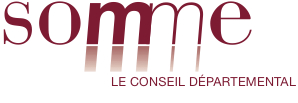 Formulaire d’inscription au concours« Des parents, des bébés, un livre »Identification du(es) candidat(s) :NOM :Prénom :Qualité :Adresse :Tél :Courriel : N° de SIRET :N° AGESSA :En cas de présentation d’un projet en binôme, remplir ci-dessous les cordonnées du deuxième participant :NOM :Prénom :Qualité :Adresse :Tél :Courriel : N° de SIRET :N° AGESSA :Brève description du projet (1300 à 1600 signes) :Reconnaît l’exactitude des données indiquées ci-dessus :Fait à ………………, le 					L(es)’auteur(s) :(signature(s) précédée(s) des noms et prénoms)